АДМИНИСТРАЦИЯ ПСКОВСКОЙ ОБЛАСТИПОСТАНОВЛЕНИЕот 15 июня 2021 г. N 184О ПОРЯДКЕ ПРЕДОСТАВЛЕНИЯ СУБСИДИЙ СОЦИАЛЬНО ОРИЕНТИРОВАННЫМНЕКОММЕРЧЕСКИМ ОРГАНИЗАЦИЯМ ИЗ ОБЛАСТНОГО БЮДЖЕТАНА РЕАЛИЗАЦИЮ МЕРОПРИЯТИЙ ПО ОРГАНИЗАЦИИ И ПРОВЕДЕНИЮЭКОЛОГИЧЕСКИХ АКЦИЙ В МЕСТАХ МАССОВОГО ОТДЫХА ГРАЖДАННА ТЕРРИТОРИИ ПСКОВСКОЙ ОБЛАСТИНа основании статьи 78.1 Бюджетного кодекса Российской Федерации, постановления Правительства Российской Федерации от 18 сентября 2020 г. N 1492 "Об общих требованиях к нормативным правовым актам, муниципальным правовым актам, регулирующим предоставление субсидий, в том числе грантов в форме субсидий, юридическим лицам, индивидуальным предпринимателям, а также физическим лицам - производителям товаров, работ, услуг, и о признании утратившими силу некоторых актов Правительства Российской Федерации и отдельных положений некоторых актов Правительства Российской Федерации", постановления Администрации области от 28 октября 2013 г. N 494 "Об утверждении Государственной программы Псковской области "Развитие лесного хозяйства" Администрация области постановляет:1. Утвердить прилагаемое Положение о порядке предоставления субсидий социально ориентированным некоммерческим организациям из областного бюджета на реализацию мероприятий по организации и проведению экологических акций в местах массового отдыха граждан на территории Псковской области.2. Настоящее постановление вступает в силу по истечении 10 дней со дня официального опубликования.3. Контроль за исполнением настоящего постановления возложить на Руководителя Аппарата Правительства Псковской области.(в ред. постановления Правительства Псковской области от 28.12.2022 N 378)И.п. Губернатора областиВ.В.ЕМЕЛЬЯНОВАУтвержденопостановлениемАдминистрации областиот 15 июня 2021 г. N 184ПОЛОЖЕНИЕО ПОРЯДКЕ ПРЕДОСТАВЛЕНИЯ СУБСИДИЙ СОЦИАЛЬНО ОРИЕНТИРОВАННЫМНЕКОММЕРЧЕСКИМ ОРГАНИЗАЦИЯМ ИЗ ОБЛАСТНОГО БЮДЖЕТАНА РЕАЛИЗАЦИЮ МЕРОПРИЯТИЙ ПО ОРГАНИЗАЦИИ И ПРОВЕДЕНИЮЭКОЛОГИЧЕСКИХ АКЦИЙ В МЕСТАХ МАССОВОГО ОТДЫХА ГРАЖДАННА ТЕРРИТОРИИ ПСКОВСКОЙ ОБЛАСТИI. ОБЩИЕ ПОЛОЖЕНИЯ1. Настоящее Положение устанавливает условия, цели и порядок предоставления из областного бюджета субсидий социально ориентированным некоммерческим организациям на реализацию мероприятий по организации и проведению экологических акций в местах массового отдыха граждан на территории Псковской области в рамках реализации основного мероприятия "Осуществление мер по охране водных объектов" подпрограммы "Охрана водных объектов" Государственной программы Псковской области "Развитие лесного хозяйства", утвержденной постановлением Администрации области от 28 октября 2013 г. N 494 (далее соответственно - субсидии, экологические акции, мероприятие Программы).2. Понятия, используемые для целей настоящего Положения:1) социально ориентированные некоммерческие организации - некоммерческие организации, созданные в предусмотренных Федеральным законом от 12 января 1996 г. N 7-ФЗ "О некоммерческих организациях" формах (за исключением государственных корпораций, государственных компаний, общественных объединений, являющихся политическими партиями), зарегистрированные в качестве юридического лица на территории Псковской области и осуществляющие деятельность, направленную на решение социальных и экологических проблем, а также виды деятельности, предусмотренные статьей 4 Закона Псковской области 02 марта 2012 г. N 1136-ОЗ "О государственной поддержке социально ориентированных некоммерческих организаций на территории Псковской области" (далее также - организации);(в ред. постановления Правительства Псковской области от 28.12.2022 N 378)2) конфликт интересов - ситуация, при которой личная заинтересованность (прямая или косвенная) члена конкурсной комиссии по предоставлению субсидий социально ориентированным некоммерческим организациям на реализацию мероприятий по организации и проведению экологических акций в местах массового отдыха граждан на территории Псковской области (далее - Комиссия) влияет или может повлиять на надлежащее, объективное и беспристрастное исполнение им обязанностей члена Комиссии;3) личная заинтересованность члена Комиссии - возможность получения доходов в виде денег, иного имущества, в том числе имущественных прав, услуг имущественного характера, результатов выполненных работ или каких-либо выгод (преимуществ) членом Комиссии и (или) состоящими с ним в близком родстве или свойстве лицами (родителями, супругами, детьми, братьями, сестрами, а также братьями, сестрами, родителями, детьми супругов и супругами детей), гражданами или организациями, с которыми член Комиссии и (или) лица, состоящие с ним в близком родстве или свойстве, связаны имущественными, корпоративными или иными близкими отношениями.3. Субсидии предоставляются в целях финансового обеспечения следующих затрат организаций на проведение экологических акций, обеспечивающих экологически благоприятные условия жизни, повышение экологической культуры населения:1) на оплату услуг по сбору, транспортированию, обработке, утилизации, обезвреживанию, размещению твердых отходов (далее - отходы) в период проведения экологических акций по договору с организациями, имеющими лицензию на осуществление деятельности по сбору, транспортированию, обработке, утилизации, обезвреживанию, размещению отходов I - IV классов опасности;2) на оплату аренды транспорта;3) на доставку добровольцев (волонтеров) к местам проведения экологических акций;4) на оплату услуг по питанию добровольцев (волонтеров);5) на приобретение инвентаря (хозяйственные перчатки, мешки для сбора отходов, средства индивидуальной защиты);6) на оплату услуг, связанных с текущим ремонтом сетчатых контейнеров;7) на приобретение материальных запасов, в том числе канцелярских товаров, расходных материалов для оргтехники.(п. 3 в ред. постановления Администрации Псковской области от 11.03.2022 N 65)4. Местом проведения экологических акций является:1) береговая линия шириной 50 м озер Каретное и Серебряное в Гдовском районе Псковской области;2) береговая линия шириной 50 м озер Жуково и Зеркальное в Псковском районе Псковской области;3) объездная дорога вокруг озера Жуково в Псковском районе Псковской области с установленными сетчатыми контейнерами в количестве 8 штук.(пп. 3 введен постановлением Администрации Псковской области от 11.03.2022 N 65)5. Экологическая акция проводится в срок, указанный в объявлении о проведении конкурса, но не реже 1 раза в месяц.6. Главным распорядителем средств областного бюджета, осуществляющим предоставление субсидий, является Комитет по природным ресурсам и экологии Псковской области (далее - Комитет).7. Субсидии предоставляются в пределах средств областного бюджета, предусмотренных законом области об областном бюджете на соответствующий финансовый год и плановый период на реализацию мероприятия Программы, и лимитов бюджетных обязательств, доведенных в установленном порядке до Комитета на предоставление субсидий.8. Получатели субсидий определяются в результате отбора, проводимого на конкурсной основе (далее - Конкурс).9. Сведения о субсидиях размещаются на едином портале бюджетной системы Российской Федерации в информационно-телекоммуникационной сети "Интернет" (далее соответственно - единый портал, сеть "Интернет") (в разделе единого портала) не позднее пятнадцатого рабочего дня, следующего за днем принятия закона Псковской области об областном бюджете на соответствующий финансовый год и на плановый период (закона Псковской области о внесении изменений в закон Псковской области об областном бюджете на соответствующий финансовый год и на плановый период).(в ред. постановлений Правительства Псковской области от 28.12.2022 N 378, от 22.09.2023 N 384)II. ПОРЯДОК ПРОВЕДЕНИЯ КОНКУРСА10. Получатели субсидии определяются Комиссией, созданной Комитетом, исходя из наилучших предложенных условий достижения результата предоставления субсидии и характеристик (показателей, необходимых для достижения результата предоставления субсидии), указанных в пунктах 59 - 60 настоящего Положения, в целях которых предоставляется субсидия.(в ред. постановления Правительства Псковской области от 22.09.2023 N 384)11. Приказ Комитета о проведении Конкурса должен содержать:1) максимальный размер субсидии;2) срок подачи заявок на участие в Конкурсе;3) срок подведения итогов Конкурса.12. На основании приказа Комитета, указанного в пункте 11 настоящего Положения, Комитет размещает на своем официальном сайте в сети "Интернет" по адресу: priroda.pskov.ru (далее - официальный сайт Комитета) и едином портале объявление о проведении Конкурса.(п. 12 в ред. постановления Администрации Псковской области от 11.03.2022 N 65)13. Объявление о проведении Конкурса должно содержать следующие сведения:1) сроки проведения Конкурса;(пп. 1 в ред. постановления Администрации Псковской области от 11.03.2022 N 65)1.1) дата начала подачи или дата окончания приема заявок на участие в Конкурсе, которая не может быть ранее 30-го календарного дня, следующего за днем размещения объявления о проведении Конкурса;(пп. 1.1 введен постановлением Администрации Псковской области от 11.03.2022 N 65)2) наименование, место нахождения, почтовый адрес, адрес электронной почты Комитета;3) результат предоставления субсидии в соответствии с пунктом 59 настоящего Положения;4) доменное имя и (или) сетевой адрес сайта в сети "Интернет", на котором обеспечено проведение Конкурса;5) требования к участникам Конкурса, установленные пунктом 14 настоящего Положения, и перечень документов, представляемых участниками Конкурса для подтверждения их соответствия требованиям, установленным пунктом 14 настоящего Положения;6) порядок подачи заявок участниками Конкурса и требований, предъявляемых к форме и содержанию заявок, подаваемых участниками Конкурса, в соответствии с пунктами 15 - 17 настоящего Положения;7) порядок отзыва заявок на участие в Конкурсе участников Конкурса, порядок внесения изменений в заявки участников Конкурса в соответствии с пунктами 21 - 22 настоящего Положения;8) правила рассмотрения и оценки заявок участников Конкурса в соответствии с пунктами 30 - 45 настоящего Положения;(в ред. постановления Администрации Псковской области от 11.03.2022 N 65)9) порядок предоставления участникам Конкурса разъяснений положений объявления о проведении Конкурса, даты начала и окончания срока такого предоставления;10) срок, в течение которого победитель Конкурса должен подписать договор о предоставлении субсидии (далее - Договор), в соответствии с пунктом 48 настоящего Положения;11) условие признания победителя Конкурса уклонившимся от заключения Договора в соответствии с пунктом 49 настоящего Положения;12) даты размещения результатов Конкурса на официальном сайте Комитета и едином портале;13) максимальный размер предоставляемых субсидий;14) срок начала (окончания) проведения экологических акций.14. По состоянию на дату не ранее чем за тридцать календарных дней до дня регистрации документов, указанных в пунктах 15, 17 настоящего Положения, организация должна соответствовать следующим требованиям:(в ред. постановления Правительства Псковской области от 22.09.2023 N 384)1) у организации отсутствуют в качестве учредителей органы государственной власти и (или) органы местного самоуправления, государственные и муниципальные учреждения, государственные и муниципальные предприятия;2) у организации должна отсутствовать просроченная задолженность по возврату в областной бюджет субсидий, бюджетных инвестиций, предоставленных в том числе в соответствии с иными правовыми актами области, а также иная просроченная (неурегулированная) задолженность по денежным обязательствам перед Псковской областью;(пп. 2 в ред. постановления Администрации Псковской области от 11.03.2022 N 65)3) у организации отсутствуют неисполненные обязанности по уплате налогов, сборов, страховых взносов, пеней, штрафов, процентов, подлежащих уплате в соответствии с законодательством Российской Федерации о налогах и сборах;4) организация не получает средства из областного бюджета в соответствии с иными нормативными правовыми актами области на цели, указанные в пункте 3 настоящего Положения;5) организация не должна находиться в процессе реорганизации (за исключением реорганизации в форме присоединения к организации другого юридического лица), ликвидации, в отношении нее не введена процедура банкротства, деятельность организации не должна быть приостановлена в порядке, предусмотренном законодательством Российской Федерации;6) организация не является иностранным юридическим лицом, в том числе местом регистрации которого является государство или территория, включенные в утверждаемый Министерством финансов Российской Федерации перечень государств и территорий, используемых для промежуточного (офшорного) владения активами в Российской Федерации (далее - офшорные компании), а также российским юридическим лицом, в уставном (складочном) капитале которого доля прямого или косвенного (через третьих лиц) участия офшорных компаний в совокупности превышает 25 процентов (если иное не предусмотрено законодательством Российской Федерации) (при расчете доли участия офшорных компаний в капитале российских юридических лиц не учитывается прямое и (или) косвенное участие офшорных компаний в капитале публичных акционерных обществ (в том числе со статусом международной компании), акции которых обращаются на организованных торгах в Российской Федерации, а также косвенное участие таких офшорных компаний в капитале других российских юридических лиц, реализованное через участие в капитале указанных публичных акционерных обществ);(пп. 6 в ред. постановления Правительства Псковской области от 22.09.2023 N 384)7) наличие у организации расчетного или корреспондентского счета, открытого организацией в учреждении Центрального банка Российской Федерации или кредитной организации, на который в соответствии с бюджетным законодательством Российской Федерации подлежит перечислению субсидия (далее - счет получателя субсидии);(в ред. постановления Администрации Псковской области от 11.03.2022 N 65)8) организация не включена в реестр иностранных агентов.(пп. 8 введен постановлением Правительства Псковской области от 22.09.2023 N 384)15. Для участия в конкурсе организация представляет в Комитет заявку на участие в Конкурсе, составленную по форме, утвержденной приказом Комитета (далее - Заявка), в срок, указанный в объявлении о проведении Конкурса.(в ред. постановления Администрации Псковской области от 11.03.2022 N 65)16. Утратил силу. - Постановление Администрации Псковской области от 11.03.2022 N 65.17. К Заявке прилагаются следующие документы:1) копия устава организации, прошитая, заверенная подписью руководителя организации и печатью организации;(в ред. постановления Администрации Псковской области от 11.03.2022 N 65)2) утратил силу. - Постановление Правительства Псковской области от 22.09.2023 N 38;3) справка, подписанная руководителем организации, подтверждающая отсутствие у организации просроченной задолженности по возврату в областной бюджет субсидий, бюджетных инвестиций, предоставленных в том числе в соответствии с иными правовыми актами области, а также иная просроченная (неурегулированная) задолженность по денежным обязательствам перед Псковской областью;(пп. 3 в ред. постановления Администрации Псковской области от 11.03.2022 N 65)4) справка, подписанная руководителем организации, подтверждающая отсутствие у организации неисполненной обязанности по уплате налогов, сборов, страховых взносов, пеней, штрафов, процентов, подлежащих уплате в соответствии с законодательством Российской Федерации о налогах и сборах;(пп. 4 в ред. постановления Правительства Псковской области от 22.09.2023 N 384)5) справка, подписанная руководителем организации, подтверждающая, что организация не является иностранным юридическим лицом, в том числе местом регистрации которого является государство или территория, включенные в утверждаемый Министерством финансов Российской Федерации перечень государств и территорий, используемых для промежуточного (офшорного) владения активами в Российской Федерации (далее - офшорные компании), а также российским юридическим лицом, в уставном (складочном) капитале которого доля прямого или косвенного (через третьих лиц) участия офшорных компаний в совокупности превышает 25 процентов (если иное не предусмотрено законодательством Российской Федерации);(пп. 5 в ред. постановления Правительства Псковской области от 22.09.2023 N 384)6) справка, подписанная руководителем организации, подтверждающая, что организация не получает средства из областного бюджета в соответствии с иными нормативными правовыми актами области на цели, указанные в пункте 3 настоящего Положения;7) справку, содержащую сведения о счете получателя субсидии;8) пояснительная записка, содержащая обоснование необходимости предоставления субсидий на цели, установленные пунктом 3 настоящего Положения, включая расчет-обоснование суммы субсидии, в том числе предварительную смету на выполнение соответствующих работ (оказание услуг), проведение мероприятий, приобретение инвентаря, а также предложения поставщиков (подрядчиков, исполнителей), статистические данные и (или) иную информацию;9) справка, подписанная руководителем организации, подтверждающая, что организация не включена в реестр иностранных агентов.(пп. 9 введен постановлением Правительства Псковской области от 22.09.2023 N 384)18. Заявка и документы, указанные в пункте 17 настоящего Положения, подаются организацией непосредственно в Комитет или направляются заказным почтовым отправлением с уведомлением о вручении в срок, указанный в объявлении о проведении Конкурса, в форме документа на бумажном носителе в прошитом (сброшюрованном) виде.Организация вправе дополнительно представить иные, не предусмотренные пунктом 17 настоящего Положения документы, в том числе документы, подтверждающие ее соответствие требованиям, установленным пунктом 14 настоящего Положения.(абзац введен постановлением Правительства Псковской области от 22.09.2023 N 384)19. Организация вправе подать на Конкурс не более одной Заявки.20. В случае непоступления в Комитет ни одной Заявки Конкурс признается несостоявшимся.21. Заявка и документы, указанные в пункте 17 настоящего Положения, могут быть отозваны организацией до окончания срока подачи Заявок на Конкурс путем направления в Комитет соответствующего обращения. Отозванные Заявки и прилагаемые к ним документы не учитываются при определении количества Заявок, представленных на участие в Конкурсе.Заявка считается отозванной со дня получения Комитетом обращения, указанного в абзаце первом настоящего пункта.22. В Заявку и документы, указанные в пункте 17 настоящего Положения, могут быть внесены изменения не позднее чем за пять дней до окончания срока подачи Заявок на Конкурс путем направления в Комитет соответствующего обращения.Заявка считается измененной со дня получения Комитетом обращения, указанного в абзаце первом настоящего пункта.23. Заявка и документы, указанные в пункте 17 настоящего Положения, регистрируются Комитетом в день их поступления в порядке, установленном для регистрации входящей корреспонденции, с указанием даты и времени поступления указанных документов.Комитет в течение одного календарного дня со дня регистрации Заявки и документов, указанных в пункте 17 настоящего Положения, в порядке межведомственного информационного взаимодействия запрашивает в территориальном органе Федеральной налоговой службы справку об исполнении налогоплательщиком (плательщиком сбора, плательщиком страховых взносов, налоговым агентом) обязанности по уплате налогов, сборов, страховых взносов, пеней, штрафов, процентов, а также получает сведения о юридическом лице, размещенные в Едином государственном реестре юридических лиц на официальном сайте Федеральной налоговой службы в сети "Интернет".(абзац введен постановлением Правительства Псковской области от 22.09.2023 N 384)24. Конкурс проводит Комиссия, состав которой в количестве не менее 5 человек формируется из числа представителей Комитета и членов общественного совета при Комитете, утверждается приказом Комитета и состоит из председателя Комиссии, членов Комиссии и секретаря Комиссии.25. Член Комиссии, имеющий личную заинтересованность члена Комиссии, которая может привести к конфликту интересов при исполнении обязанностей члена Комиссии, обязан представить председателю Комиссии заявление о наличии личной заинтересованности на заседании Комиссии.26. Решение об отводе члена Комиссии, имеющего личную заинтересованность члена Комиссии (далее - решение об отводе), принимается на заседании Комиссии и указывается в протоколе заседания Комиссии.Член Комиссии, в отношении которого принято решение об отводе, не принимает участие в заседании Комиссии.27. Заседание Комиссии считается правомочным, если в его работе приняли участие более половины членов Комиссии.28. Заседание Комиссии проводит председатель Комиссии, а в отсутствие председателя Комиссии - заместитель председателя Комиссии.29. Организационное обеспечение работы Комиссии осуществляет секретарь Комиссии. Секретарь Комиссии не имеет права голоса и не участвует в оценке поступивших Заявок и в голосовании при принятии Комиссией решений.30. Комиссия в срок не более семи календарных дней со дня окончания срока подачи Заявок рассматривает Заявки и документы, указанные в пункте 17 настоящего Положения, на соответствие требованиям, установленным пунктами 14 - 19 настоящего Положения, и по итогам рассмотрения:1) в случае отсутствия оснований для отклонения Заявки, указанных в пункте 31 настоящего Положения, - принимает решение о допуске организации к участию в Конкурсе и о признании ее участником Конкурса;2) в случае наличия оснований для отклонения Заявки, указанных в пункте 31 настоящего Положения, - принимает решение об отклонении Заявки и отказе в допуске организации к участию в Конкурсе.31. Основаниями для принятия решения об отклонении Заявки и отказе в допуске организации к участию в Конкурсе являются:1) несоответствие организации требованиям, установленным в пункте 14 настоящего Положения;2) несоответствие представленных организацией Заявки и прилагаемых к ней документов требованиям к Заявке, установленным в объявлении о проведении Конкурса;3) недостоверность представленной организацией информации, в том числе информации о месте нахождения и адресе юридического лица;4) подача организацией Заявки после даты и (или) времени, определенных для подачи заявок.32. Решения Комиссии, указанные в пункте 30 настоящего Положения, оформляются протоколом, который подписывается председательствующим на заседании Комиссии в течение 2 рабочих дней со дня принятия таких решений.33. Протокол, указанный в пункте 32 настоящего Положения, должен содержать:1) дату, время и место проведения рассмотрения Заявок;2) информацию об организациях, которые допущены к участию в Конкурсе;3) информацию об организациях, которым было отказано в допуске к участию в Конкурсе, с указанием оснований отклонения Заявок в соответствии с пунктом 31 настоящего Положения.34. Комитет в течение 2 календарных дней со дня подписания протокола, указанного в пункте 32 настоящего Положения:1) размещает протокол на едином портале и официальном сайте Комитета;2) направляет организациям, в отношении которых принято решение об отклонении Заявки и отказе в допуске организации к участию в Конкурсе, уведомления об отказе в допуске организации к участию в Конкурсе с указанием оснований для отказа;3) не позднее чем за два дня до даты проведения Конкурса направляет организациям, в отношении которых принято решение о допуске к участию в Конкурсе, уведомление о месте, дате и времени проведения Конкурса.35. Комиссия в течение пяти календарных дней со дня подписания протокола, указанного в пункте 32 настоящего Положения, оценивает Заявки и документы организаций, допущенных к участию в Конкурсе (далее - оценка Заявок), в соответствии с пунктом 36 настоящего Положения и принимает решение об определении победителя конкурса.36. Оценка Заявок осуществляется членами Комиссии с применением балльной системы на основе критериев отбора, указанных в пункте 43 настоящего Положения и в приложении N 2 к настоящему Положению.37. Каждый член Комиссии заполняет оценочную ведомость по форме согласно приложению N 3 к настоящему Положению, проставляя баллы по каждой Заявке.Все заполненные членами Комиссии оценочные ведомости сдаются секретарю Комиссии.38. Секретарь Комиссии рассчитывает средний балл по каждой Заявке. Для расчета среднего балла Заявки сумма общих баллов, выставленных членами Комиссии, делится на число членов Комиссии, участвовавших в оценке Заявки.39. Секретарь Комиссии формирует рейтинг Заявок, содержащий средний балл каждой Заявки.Первой в рейтинге Заявок указывается Заявка, набравшая наибольший средний балл, которой присваивается первый порядковый номер. Далее в рейтинге Заявок в порядке убывания указываются Заявки, набравшие средний балл меньше чем у предшествующей Заявки, с присвоением соответствующих порядковых номеров.40. Победителем Конкурса признается участник Конкурса, Заявке которого присвоен первый порядковый номер.41. В случае получения двумя и более Заявками одинакового количества средних баллов победителем Конкурса признается участник Конкурса, Заявка которого поступила в Комитет раньше.42. Количество победителей Конкурса определяется Комиссией с учетом лимитов бюджетных обязательств, доведенных в установленном порядке до Комитета на предоставление субсидий.43. Оценка Заявок осуществляется по следующим критериям отбора:1) наличие опыта проведения экологических акций, реализация аналогичных экологических мероприятий за последние 3 года по состоянию на дату подачи заявки на участие в конкурсе: (да/нет);2) планируемая стоимость товаров (работ, услуг) на проведение экологических акций (тыс. рублей);3) минимальная протяженность береговой линии, объездной дороги, которую участник конкурса планирует убрать (км);(в ред. постановления Администрации Псковской области от 11.03.2022 N 65)4) количество планируемых к привлечению в экологических акциях добровольцев (волонтеров) (чел.);(пп. 4 в ред. постановления Администрации Псковской области от 11.03.2022 N 65)5) количество планируемых экологических акций (ед.).(в ред. постановления Администрации Псковской области от 11.03.2022 N 65)44. Решение об определении победителя Конкурса, указанное в пункте 35 настоящего Положения, принимается Комиссией в день заседания Комиссии и оформляется протоколом оценки Заявок, который подписывается председательствующим на заседании Комиссии и секретарем Комиссии.45. Протокол оценки Заявок, указанный в пункте 44 настоящего Положения, должен содержать следующую информацию:1) дату, время и место оценки Заявок участников Конкурса;2) информацию об организациях, Заявки которых были рассмотрены;3) последовательность оценки Заявок участников Конкурса, присвоенные Заявкам участников Конкурса значения по каждому из критериев отбора и порядковые номера;4) наименование организаций, с которыми будут заключаться договоры, и размер предоставляемых им субсидий.III. УСЛОВИЯ И ПОРЯДОК ПРЕДОСТАВЛЕНИЯ СУБСИДИЙ46. Комитет на основании протокола, указанного в пункте 44 настоящего Положения, в течение пяти календарных дней со дня проведения заседания Комиссии, на котором были определены победители Конкурса:1) принимает решение о предоставлении субсидии - в случае соответствия представленных организацией документов требованиям настоящего Положения и достоверности представленной организацией информации;2) отказывает в предоставлении субсидии и направляет организации уведомление об отказе в предоставлении субсидии с указанием причин отказа - в случае несоответствия представленных организацией документов требованиям настоящего Положения или непредставление (представление не в полном объеме) указанных документов и (или) установление факта недостоверности представленной организацией информации;(в ред. постановления Администрации Псковской области от 11.03.2022 N 65)3) размещает протокол, указанный в пункте 44 настоящего Положения, на официальном сайте Комитета и едином портале.47. Решение о предоставлении субсидии, указанное в подпункте 1 пункта 46 настоящего Положения, принимается Комитетом в форме приказа Комитета с указанием организации - победителя Конкурса (далее - победитель Конкурса) и размера предоставляемой субсидии.В случае если организации отказано в предоставлении субсидии в соответствии с подпунктом 2 пункта 46 настоящего Положения, победителем Конкурса признается организация, Заявка которой получила в порядке убывания следующий за победителем Конкурса порядковый номер. При этом сумма Заявки указанной организации не должна превышать сумму лимитов бюджетных обязательств, доведенных в установленном порядке до Комитета на предоставление субсидий.48. В течение семи календарных дней со дня принятия приказа Комитета о предоставлении субсидии, указанного в абзаце первом пункта 47 настоящего Положения, Комитет заключает с победителем Конкурса Договор по форме, утвержденной приказом Комитета в соответствии с типовой формой, установленной Комитетом по финансам Псковской области.49. Неподписание победителем Конкурса Договора в течение срока, указанного в пункте 48 настоящего Положения, расценивается как уклонение данного победителя Конкурса от заключения Договора.В случае, указанном в абзаце первом настоящего пункта, право получения субсидии переходит к организации, Заявка которой получила в порядке убывания следующий за победителем Конкурса порядковый номер. При этом сумма Заявки указанной организации не должна превышать сумму лимитов бюджетных обязательств, доведенных в установленном порядке до Комитета на предоставление субсидий.50. В Договоре предусматриваются в том числе следующие положения:(в ред. постановления Правительства Псковской области от 22.09.2023 N 384)1) согласие получателя субсидии на осуществление в отношении него проверки Комитетом соблюдения порядка и условий предоставления субсидии, в том числе в части достижения результата предоставления субсидии, а также проверки органами государственного финансового контроля в соответствии со статьями 268.1 и 269.2 Бюджетного кодекса Российской Федерации;(в ред. постановлений Правительства Псковской области от 28.12.2022 N 378, от 22.09.2023 N 384)2) условие о запрете приобретения получателем субсидии за счет полученных средств субсидии иностранной валюты, за исключением операций, осуществляемых в соответствии с валютным законодательством Российской Федерации при закупке (поставке) высокотехнологичного импортного оборудования, сырья и комплектующих изделий;3) условие о наличии в договорах (соглашениях), заключенных в целях исполнения обязательств по Договору:(в ред. постановления Правительства Псковской области от 22.09.2023 N 384)а) согласия лиц, получающих средства на основании указанных договоров, заключенных с получателями субсидий (за исключением государственных (муниципальных) унитарных предприятий, хозяйственных товариществ и обществ с участием публично-правовых образований в их уставных (складочных) капиталах, коммерческих организаций с участием таких товариществ и обществ в их уставных (складочных) капиталах) на осуществление в отношении них проверки Комитетом соблюдения порядка и условий предоставления субсидии, в том числе в части достижения результатов предоставления субсидии, а также проверки органами государственного финансового контроля соблюдения порядка и условий предоставления субсидии в соответствии со статьями 268.1 и 269.2 Бюджетного кодекса Российской Федерации;(пп. "а" в ред. постановления Правительства Псковской области от 28.12.2022 N 378)б) о запрете на приобретение за счет средств субсидии иностранной валюты, за исключением операций, осуществляемых в соответствии с валютным законодательством Российской Федерации при закупке (поставке) высокотехнологичного импортного оборудования, сырья и комплектующих изделий;(пп. 3 в ред. постановления Администрации Псковской области от 11.03.2022 N 65)4) условие о согласовании Комитетом и получателем субсидии новых условий Договора или о расторжении Договора при недостижении согласия по новым условиям Договора в случае уменьшения Комитету как получателю бюджетных средств ранее доведенных лимитов бюджетных обязательств на предоставление субсидии на соответствующий финансовый год и плановый период, приводящего к невозможности предоставления субсидии в размере, определенном в Договоре;5) условия, указанные в абзаце втором пункта 51 и в пункте 61 настоящего Положения.(пп. 5 введен постановлением Правительства Псковской области от 22.09.2023 N 384)51. Дополнительные соглашения к Договору, предусматривающие внесение в него изменений или его расторжение, заключаются Комитетом с получателем субсидии по форме, утвержденной приказом Комитета в соответствии с типовой формой, установленной Комитетом по финансам Псковской области с соблюдением условий и порядка, установленных Договором.(в ред. постановления Правительства Псковской области от 22.09.2023 N 384)Условия и порядок заключения дополнительных соглашений к Договору указываются в Договоре.(абзац введен постановлением Администрации Псковской области от 11.03.2022 N 65)52. Размер субсидии определяется Комитетом по следующей формуле:S = Р1 + Р2 + Р3 + Р4 + Р5 + Р6 + Р7,где:S - размер субсидии (руб.);Р1 - планируемые расходы на сбор, транспортирование, обработку, утилизацию, обезвреживание, размещение отходов (руб.);Р2 - планируемые расходы, связанные с арендой транспорта (руб.);Р3 - планируемые расходы на доставку добровольцев (волонтеров) к местам проведения экологических акций (руб.);Р4 - планируемые расходы на оплату услуг по питанию добровольцев (волонтеров) (руб.);Р5 - планируемые расходы на приобретение инвентаря (хозяйственные перчатки, мешки для сбора отходов, средства индивидуальной защиты) (руб.);Р6 - планируемые расходы, связанные с текущим ремонтом сетчатых контейнеров (руб.);Р7 - планируемые расходы на приобретение материальных запасов, в том числе канцелярских товаров, расходных материалов для оргтехники (руб.).(п. 52 в ред. постановления Администрации Псковской области от 11.03.2022 N 65)53 - 54. Утратили силу. - Постановление Администрации Псковской области от 11.03.2022 N 65.55. В течение 5 рабочих дней со дня заключения Договора Комитет направляет заявку на финансирование для предоставления субсидии в Комитет по финансам Псковской области.56. Комитет по финансам Псковской области в течение 5 рабочих дней со дня поступления заявки на финансирование для предоставления субсидии перечисляет денежные средства для выплаты субсидии на лицевой счет Комитета, открытый в Управлении Федерального казначейства по Псковской области.57. Комитет в течение 5 рабочих дней со дня поступления денежных средств для предоставления субсидии на лицевой счет Комитета осуществляет перечисление субсидии на счет получателя субсидии.58. Субсидии имеют целевой характер и могут быть использованы организацией в целях, указанных в пункте 3 настоящего Положения.59. Результатом предоставления субсидии (далее - результат) является количество проведенных экологических акций.(п. 59 в ред. постановления Правительства Псковской области от 28.12.2022 N 378)60. Характеристиками (показателями, необходимыми для достижения результата) (далее - показатели) являются:(в ред. постановления Правительства Псковской области от 28.12.2022 N 378)1) количество отходов (куб. м/т), вывезенных в результате проведенных экологических акций;2) протяженность убранной территории (км);3) количество волонтеров, привлеченных к участию в экологических акциях (чел).(п. 60 в ред. постановления Администрации Псковской области от 11.03.2022 N 65)61. Значения результата с указанием точной даты завершения и конечного значения результата (конкретной количественной характеристики итогов) и значения показателей устанавливаются в Договоре.(п. 61 в ред. постановления Правительства Псковской области от 28.12.2022 N 378)IV. ТРЕБОВАНИЯ К ОТЧЕТНОСТИ62. Получатели субсидии ежеквартально в срок не позднее 15 числа месяца, следующего за отчетным кварталом, представляют в Комитет:1) отчет о достижении значений результата и показателей по форме, установленной Договором;2) отчет об осуществлении расходов, источником финансового обеспечения которых является субсидия, по форме, установленной Договором, с приложением копий договоров (соглашений), заключенных в целях исполнения обязательств по Договору, прошитых, заверенных подписью руководителя получателя субсидии.(п. 62 в ред. постановления Администрации Псковской области от 11.03.2022 N 65)63. Комитет вправе в Договоре устанавливать сроки и формы предоставления получателем субсидии дополнительной отчетности.V. ТРЕБОВАНИЯ ОБ ОСУЩЕСТВЛЕНИИ КОНТРОЛЯ (МОНИТОРИНГА)ЗА СОБЛЮДЕНИЕМ УСЛОВИЙ И ПОРЯДКА ПРЕДОСТАВЛЕНИЯСУБСИДИЙ И ОТВЕТСТВЕННОСТИ ЗА ИХ НАРУШЕНИЕ(в ред. постановления Администрации Псковской областиот 11.03.2022 N 65,постановления Правительства Псковской областиот 28.12.2022 N 378)64. Комитет осуществляет проверку соблюдения получателем субсидии порядка и условий предоставления субсидии, в том числе в части достижения результата, а органы государственного финансового контроля осуществляют проверку в соответствии со статьями 268.1 и 269.2 Бюджетного кодекса Российской Федерации.(п. 64 в ред. постановления Правительства Псковской области от 22.09.2023 N 384)64.1. Комитет проводит мониторинг достижения результата исходя из достижения значений результата, определенных Договором, и событий, отражающих факт завершения соответствующего мероприятия по получению результата (контрольная точка), в порядке и по формам, которые установлены Министерством финансов Российской Федерации.(п. 64.1 введен постановлением Правительства Псковской области от 28.12.2022 N 378; в ред. постановления Правительства Псковской области от 22.09.2023 N 384)65. Получатели субсидий несут ответственность в соответствии с законодательством Российской Федерации за достоверность представляемой информации и соблюдение условий, предусмотренных настоящим Положением и Договором.66. В случае нарушения получателем субсидии условий, установленных при предоставлении субсидии, выявленного в том числе по фактам проверок, проведенных Комитетом и (или) органом государственного финансового контроля, а также в случае недостижения значений результата:(в ред. постановления Правительства Псковской области от 28.12.2022 N 378)1) субсидия возвращается в областной бюджет получателем субсидии в течение 10 рабочих дней со дня получения уведомления о выявлении нарушения;2) средства, полученные на основании договоров, заключенных с получателем субсидии, возвращаются лицами, являющимися поставщиками (подрядчиками, исполнителями) по указанным договорам, в областной бюджет в течение 10 рабочих дней со дня получения уведомления о выявлении нарушения.(п. 66 в ред. постановления Администрации Псковской области от 11.03.2022 N 65)67. Не использованные получателем субсидии по состоянию на 01 января текущего финансового года остатки субсидии подлежат возврату в областной бюджет в течение первых 15 рабочих дней текущего финансового года.(п. 67 в ред. постановления Администрации Псковской области от 11.03.2022 N 65)68. В случае если в установленные пунктами 66, 67 настоящего Положения сроки получатель субсидии и (или) лицо, являющееся поставщиком (подрядчиком, исполнителем) по договорам, заключенным с получателем субсидии, не осуществил возврат субсидии, остатков субсидии и (или) средств, полученных на основании указанных договоров, или отказался от их возврата, Комитет или орган государственного финансового контроля, выявивший нарушения, принимает меры по возврату субсидии, средств, полученных на основании договоров, заключенных с получателем субсидии, остатков субсидии в судебном порядке в соответствии с законодательством Российской Федерации.(п. 68 в ред. постановления Администрации Псковской области от 11.03.2022 N 65)Приложение N 1к Положениюо порядке предоставления субсидий социальноориентированным некоммерческим организациямиз областного бюджета на реализациюмероприятий по организации и проведениюэкологических акций в местах массовогоотдыха граждан на территории Псковской областиЗАЯВКАна участие в конкурсе по предоставлению субсидий социальноориентированным некоммерческим организациям на реализациюмероприятий по организации и проведению экологических акцийв местах массового отдыха граждан на территории ПсковскойобластиУтратила силу. - Постановление Администрации Псковской области от 11.03.2022 N 65.Приложение N 2к Положениюо порядке предоставления субсидий социальноориентированным некоммерческим организациямиз областного бюджета на реализациюмероприятий по организации и проведениюэкологических акций в местах массовогоотдыха граждан на территории Псковской областиКритерии отбораПриложение N 3к Положениюо порядке предоставления субсидий социальноориентированным некоммерческим организациямиз областного бюджета на реализациюмероприятий по организации и проведениюэкологических акций в местах массовогоотдыха граждан на территории Псковской областиОЦЕНОЧНАЯ ВЕДОМОСТЬчлена конкурсной комиссии по предоставлению субсидийсоциально ориентированным некоммерческим организациямна реализацию мероприятий по организации и проведениюэкологических акций в местах массового отдыха гражданна территории Псковской области      _______________________________________________________________                                 (Ф.И.О.)    Заявка  (наименование  участника  конкурса,  наименование экологическойакции (мероприятия) ______________________________________________________________________________________________________________________Член конкурсной комиссии _________ _________________________                         (подпись)   (расшифровка подписи)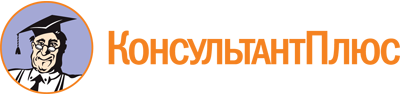 Постановление Администрации Псковской области от 15.06.2021 N 184
(ред. от 22.09.2023)
"О порядке предоставления субсидий социально ориентированным некоммерческим организациям из областного бюджета на реализацию мероприятий по организации и проведению экологических акций в местах массового отдыха граждан на территории Псковской области"
(вместе с "Положением о порядке предоставления субсидий социально ориентированным некоммерческим организациям из областного бюджета на реализацию мероприятий по организации и проведению экологических акций в местах массового отдыха граждан на территории Псковской области")Документ предоставлен КонсультантПлюс

www.consultant.ru

Дата сохранения: 27.11.2023
 Список изменяющих документов(в ред. постановления Администрации Псковской областиот 11.03.2022 N 65,постановлений Правительства Псковской областиот 28.12.2022 N 378, от 22.09.2023 N 384)Список изменяющих документов(в ред. постановления Администрации Псковской областиот 11.03.2022 N 65,постановлений Правительства Псковской областиот 28.12.2022 N 378, от 22.09.2023 N 384)Действие пп. 4 п. 13 приостановлено с 12.10.2021 до 01.01.2025 постановлением Администрации Псковской области от 11.03.2022 N 65.Список изменяющих документов(в ред. постановления Администрации Псковской областиот 11.03.2022 N 65)N п/пНаименование критерияХарактеристика критерияОценка критерия1Наличие опыта проведения экологических акций, реализация аналогичных экологических мероприятий за последние 3 года по состоянию на дату подачи заявки на участие в конкурсеИмеется21Наличие опыта проведения экологических акций, реализация аналогичных экологических мероприятий за последние 3 года по состоянию на дату подачи заявки на участие в конкурсеНе имеется12Планируемая стоимость товаров (работ, услуг) на проведение экологических акций (тыс. рублей)Менее 100,0032Планируемая стоимость товаров (работ, услуг) на проведение экологических акций (тыс. рублей)100,00 - 199,9922Планируемая стоимость товаров (работ, услуг) на проведение экологических акций (тыс. рублей)200,00 - 299,9912Планируемая стоимость товаров (работ, услуг) на проведение экологических акций (тыс. рублей)300,00 - 400,0003Минимальная протяженность береговой линии, объездной дороги, которую участник конкурса планирует убрать, кмМенее 0,313Минимальная протяженность береговой линии, объездной дороги, которую участник конкурса планирует убрать, км0,323Минимальная протяженность береговой линии, объездной дороги, которую участник конкурса планирует убрать, км0,533Минимальная протяженность береговой линии, объездной дороги, которую участник конкурса планирует убрать, кмБолее 0,54(в ред. постановления Администрации Псковской области от 11.03.2022 N 65)(в ред. постановления Администрации Псковской области от 11.03.2022 N 65)(в ред. постановления Администрации Псковской области от 11.03.2022 N 65)(в ред. постановления Администрации Псковской области от 11.03.2022 N 65)4Количество планируемых к привлечению в экологических акциях добровольцев (волонтеров) (человек)До 2014Количество планируемых к привлечению в экологических акциях добровольцев (волонтеров) (человек)21 - 3024Количество планируемых к привлечению в экологических акциях добровольцев (волонтеров) (человек)31 - 4034Количество планируемых к привлечению в экологических акциях добровольцев (волонтеров) (человек)41 - 5044Количество планируемых к привлечению в экологических акциях добровольцев (волонтеров) (человек)Более 505(в ред. постановления Администрации Псковской области от 11.03.2022 N 65)(в ред. постановления Администрации Псковской области от 11.03.2022 N 65)(в ред. постановления Администрации Псковской области от 11.03.2022 N 65)(в ред. постановления Администрации Псковской области от 11.03.2022 N 65)5Количество планируемых экологических акций (ед.)515Количество планируемых экологических акций (ед.)6 - 725Количество планируемых экологических акций (ед.)Более 73(п. 5 в ред. постановления Администрации Псковской области от 11.03.2022 N 65)(п. 5 в ред. постановления Администрации Псковской области от 11.03.2022 N 65)(п. 5 в ред. постановления Администрации Псковской области от 11.03.2022 N 65)(п. 5 в ред. постановления Администрации Псковской области от 11.03.2022 N 65)N п/пНаименование критерия отбораОценка в баллах по каждому критериюОценка в баллах по каждому критериюОценка в баллах по каждому критериюОценка в баллах по каждому критериюОценка в баллах по каждому критериюОбщий баллПояснения и комментарии (по желанию члена конкурсной комиссии)N п/пНаименование критерия отбора12345Общий баллПояснения и комментарии (по желанию члена конкурсной комиссии)